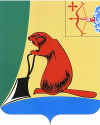 ТУЖИНСКАЯ РАЙОННАЯ ДУМАКИРОВСКОЙ ОБЛАСТИРЕШЕНИЕпгт ТужаОб утверждении форм ведения реестра муниципального имущества муниципального образования Тужинский муниципальный район Кировской областиВ соответствии с пунктом 5 статьи 51 Федерального закона от 06.10.2003 № 131-ФЗ «Об общих принципах организации местного самоуправления в Российской Федерации», с приказом Министерства экономического развития Российской Федерации от 30.08.2011 № 424 «Об утверждении порядка ведения органами местного самоуправления реестров муниципального имущества», в соответствии со статьей 42 Устава муниципального образования Тужинский муниципальный район Кировской области Тужинская районная Дума РЕШИЛА:1. Утвердить формы ведения реестра муниципального имущества муниципального образования Тужинский муниципальный район Кировской области. Прилагаются.2. Установить 40 тысяч рублей в качестве размера первоначальной стоимости иного не относящегося к недвижимости имущества, при превышении которого данные объекты подлежат учету в реестре муниципального имущества  муниципального образования Тужинский муниципальный район Кировской области.3. Признать утратившим силу решение Тужинской районной Думы от 23.09.2002 № 7/77 «О положении о муниципальной имущественной казне Тужинского района, порядке управления и распоряжения муниципальным имуществом, составляющим муниципальную казну», которым утвержден реестр муниципальной имущественной казны муниципального образования Тужинский район. 4. Настоящее решение вступает в силу со дня его официального обнародования.Глава Тужинского района    Л.А. ТрушковаФорма № 1утверждена  решением Тужинской районной Думы от 30.06.2014 № 43/304Главе администрации Тужинского муниципального района Кировской областизаявление.Просим  включить  в реестр муниципального имущества муниципального образования  Тужинский муниципальный район Кировской области недвижимое (движимое)   имущество,   право   оперативного  управления  (хозяйственного ведения) на которое возникло на основании __________________________________________________________________________________________________________________________________________________________    Копии  правоустанавливающих  документов  и  сведений  об  имуществе  по установленным формам прилагаются.Руководитель организации _______________  ______________________________                                                     (подпись)                                       (Ф.И.О.)М.П.«___» ___________ 20__ годаФорма № 2утверждена  решением Тужинской районной Думы от 30.06.2014 № 43/3041. Раздел реестра муниципального имущества муниципального образования Тужинский муниципальный район Кировской областиСведения о муниципальном недвижимом имуществе1.1. Сведения об объектах недвижимостиФорма № 3утверждена  решением Тужинской районной Думы от 30.06.2014 № 43/3041. Раздел реестра муниципального имущества муниципального образования Тужинский муниципальный район Кировской областиСведения о муниципальном недвижимом имуществе1.2. Сведения о земельных участкахФорма № 4утверждена  решением Тужинской районной Думы от  30.06.2014  № 43/3042. Раздел реестра муниципального имущества муниципального образования Тужинский муниципальный район Кировской областиСведения о муниципальном движимом имуществеФорма № 5утверждена  решением Тужинской районной Думы от 30.06.2014 № 43/3043. Раздел реестра муниципального имущества муниципального образования Тужинский муниципальный район Кировской областиСведения о муниципальных унитарных предприятиях, муниципальных учреждениях Реестровый номер __________ от «___» ______________ г.КАРТА УЧЕТАна 1 января ______ годаРуководитель      _________ _____________________                                 (подпись)               (Ф.И.О.) М.П.Главный бухгалтер ________ ____________________                                    (подпись)            (Ф.И.О.)     30.06.2014№43/304Реестровый номер643 43 33 Наименование   
объекта 
недвижимостиАдрес объекта недвижимостиГод 
ввода в эксплуатацию/ Кадастровый номер Износ, (%), начисленная амортизация, (руб.) Балансовая 
стоимость 
(руб.)Остаточная  
стоимость
(руб.)Общая 
площадь, протяженность
(кв.м)Основной материал стен/ЭтажностьКадастровая стоимость (руб.)Реквизиты документов - оснований возникновения права муниципальной собственностиРеквизиты документов -прекращения права муниципальной собственности Сведения о правообладателе Ограничения, обременения   
с указанием даты их возникновения и прекращения1234567891011121314Реестровый номер643 43 33 Наименование   
недвижимого имуществаАдрес (местоположение) недвижимого имуществаКадастровый номер Назначение объекта/ Разрешенное использованиеОбщая 
площадь, протяженность
(кв.м)Кадастровая стоимость (руб.)Реквизиты документов - оснований возникновения права муниципальной собственностиРеквизиты документов -прекращения права муниципальной собственности Сведения о правообладателе Ограничения, обременения   
с указанием даты их возникновения и прекращения1234567891011Реестровый номер643 43 33 Наименование   
движимого имуществаГод 
изготовленияИзнос, (%), начисленная амортизация, (руб.)  Балансовая 
стоимость 
(руб.)Остаточная  
стоимость
(руб.)Реквизиты документов - оснований возникновения права муниципальной собственностиРеквизиты документов -прекращения права муниципальной собственности Сведения о правообладателе Ограничения, обременения   
с указанием даты их возникновения и прекращения124567111213141Реквизиты и основные данные юридического лица: Реквизиты и основные данные юридического лица: Реквизиты и основные данные юридического лица: Реквизиты и основные данные юридического лица: Реквизиты и основные данные юридического лица: Реквизиты и основные данные юридического лица: Реквизиты и основные данные юридического лица: Реквизиты и основные данные юридического лица: Реквизиты и основные данные юридического лица: Реквизиты и основные данные юридического лица: Реквизиты и основные данные юридического лица: Реквизиты и основные данные юридического лица: Реквизиты и основные данные юридического лица: Реквизиты и основные данные юридического лица: Реквизиты и основные данные юридического лица: 1Полное наименование юридического лица: Полное наименование юридического лица: Полное наименование юридического лица: Полное наименование юридического лица: Полное наименование юридического лица: Полное наименование юридического лица: Полное наименование юридического лица: Полное наименование юридического лица: Полное наименование юридического лица: Полное наименование юридического лица: Полное наименование юридического лица: Полное наименование юридического лица: Полное наименование юридического лица: Полное наименование юридического лица: Полное наименование юридического лица: 1Краткое  наименование  юридического  лица  (в соответствии  с учредительными документами)      Краткое  наименование  юридического  лица  (в соответствии  с учредительными документами)      Краткое  наименование  юридического  лица  (в соответствии  с учредительными документами)      Краткое  наименование  юридического  лица  (в соответствии  с учредительными документами)      Краткое  наименование  юридического  лица  (в соответствии  с учредительными документами)      Краткое  наименование  юридического  лица  (в соответствии  с учредительными документами)      Краткое  наименование  юридического  лица  (в соответствии  с учредительными документами)      Краткое  наименование  юридического  лица  (в соответствии  с учредительными документами)      Краткое  наименование  юридического  лица  (в соответствии  с учредительными документами)      Краткое  наименование  юридического  лица  (в соответствии  с учредительными документами)      Краткое  наименование  юридического  лица  (в соответствии  с учредительными документами)      Краткое  наименование  юридического  лица  (в соответствии  с учредительными документами)      Краткое  наименование  юридического  лица  (в соответствии  с учредительными документами)      Краткое  наименование  юридического  лица  (в соответствии  с учредительными документами)      Краткое  наименование  юридического  лица  (в соответствии  с учредительными документами)      1Юридический адрес:  Юридический адрес:  Юридический адрес:  Юридический адрес:  Юридический адрес:  Юридический адрес:  Юридический адрес:  Юридический адрес:  Юридический адрес:  Юридический адрес:  Юридический адрес:  Юридический адрес:  Юридический адрес:  Юридический адрес:  Юридический адрес:  1Реквизиты документа – основания создания юридического лица:Реквизиты документа – основания создания юридического лица:Реквизиты документа – основания создания юридического лица:Реквизиты документа – основания создания юридического лица:Реквизиты документа – основания создания юридического лица:Реквизиты документа – основания создания юридического лица:Реквизиты документа – основания создания юридического лица:Реквизиты документа – основания создания юридического лица:Реквизиты документа – основания создания юридического лица:Реквизиты документа – основания создания юридического лица:Реквизиты документа – основания создания юридического лица:Реквизиты документа – основания создания юридического лица:Реквизиты документа – основания создания юридического лица:Реквизиты документа – основания создания юридического лица:Реквизиты документа – основания создания юридического лица:1Ф.И.О руководителя  Ф.И.О руководителя  Ф.И.О руководителя  Телефон/факс   Телефон/факс   Телефон/факс   Телефон/факс   1Ф.И.О главного бухгалтера   Ф.И.О главного бухгалтера   Ф.И.О главного бухгалтера   Ф.И.О главного бухгалтера   Телефон/факс   Телефон/факс   Телефон/факс   1ОКПООКАТООКАТООКАТООКАТООКВЭДОКВЭДОКВЭДОКФСОКФСОКФСОКОПФОКОПФОКОПФОКОПФ11ОКОГУОКОГУИННИННИННИННКППКППКППОГРНОГРНОГРНДата государственной регистрацииДата государственной регистрацииДата государственной регистрации11Уставный фонд  (тыс. руб.) (для муниципальных унитарных предприятий)Уставный фонд  (тыс. руб.) (для муниципальных унитарных предприятий)Балансовая стоимость основных фондов  (тыс. руб.)Балансовая стоимость основных фондов  (тыс. руб.)Балансовая стоимость основных фондов  (тыс. руб.)Балансовая стоимость основных фондов  (тыс. руб.)Остаточная стоимость основных фондов  (тыс. руб.)Остаточная стоимость основных фондов  (тыс. руб.)Остаточная стоимость основных фондов  (тыс. руб.)Стоимость чистых активов (тыс. руб)Стоимость чистых активов (тыс. руб)Стоимость чистых активов (тыс. руб)Стоимость чистых активов (тыс. руб)Стоимость чистых активов (тыс. руб)Стоимость чистых активов (тыс. руб)11Среднесписочная численность персонала (человек)        Среднесписочная численность персонала (человек)        Среднесписочная численность персонала (человек)        Среднесписочная численность персонала (человек)        Среднесписочная численность персонала (человек)        Среднесписочная численность персонала (человек)        Площадь  земельного  участка  (кв.м.)                       Площадь  земельного  участка  (кв.м.)                       Площадь  земельного  участка  (кв.м.)                       Площадь  земельного  участка  (кв.м.)                       Площадь  земельного  участка  (кв.м.)                       Площадь  земельного  участка  (кв.м.)                       Площадь  земельного  участка  (кв.м.)                       Площадь  земельного  участка  (кв.м.)                       Площадь  земельного  участка  (кв.м.)                       12Доля (вклад) (% в уставном  капитале)                        Доля (вклад) (% в уставном  капитале)                        Доля (вклад) (% в уставном  капитале)                        Доля (вклад) (% в уставном  капитале)                        Доля (вклад) (% в уставном  капитале)                        Доля (вклад) (% в уставном  капитале)                        Доля (вклад) (% в уставном  капитале)                        